ПРИНЦИПЫ ТЕРПИМОСТИТолерантность означает уважение, принятие и понимание богатого многообразия культур нашего мира, наших форм самовыражения и способов проявлений человеческой индивидуальности.Толерантность – это не уступка, снисхождение или потворство, это прежде всего активное отношение, формируемое на основе признания универсальных прав и основных свобод человека. Толерантность должны проявлять отдельные люди, группы и государства.Проявление толерантности, которое созвучно уважению прав человека, не означает терпимого отношения к социальной несправедливости, отказа от своих или уступки чужим убеждениям. Это означает, что каждый свободен придерживаться своих убеждений и признает такое же право за другими. Это означает признание того, что люди по своей природе различаются по внешнему виду, положению, речи, поведению и ценностям и обладают правом жить в мире и сохранять свою индивидуальность. Это также означает, что взгляды одного человека не могут быть навязаны другим.Толерантность также требует предоставления каждому человеку возможностей для экономического и социального развития без какой-либо дискриминации.В интересах международного согласия существенно важно, чтобы отдельные люди, общины и нации признавали и уважали культурный плюрализм человеческого сообщества. Мир невозможен без толерантности, а развитие и демократия невозможны без мира.Толерантность, как никогда ранее, важна в современном мире. Мы живем в век глобализации экономики и все большей мобильности, быстрого развития коммуникации, интеграции и взаимозависимости, в век крупномасштабных миграций и перемещения населения, урбанизации и преобразования социальных структур.Толерантность необходима в отношениях как между отдельными людьми, так и на уровне семьи и общины. В школах и университетах, в рамках неформального образования, дома и на работе необходимо укреплять дух толерантности и формировать отношения открытости, внимания друг к другу и солидарности. Средства коммуникации способны играть конструктивную роль в деле содействия свободному и открытому диалогу и обсуждению, распространения ценностей толерантности и разъяснения опасности проявления безразличия по отношению к набирающим силу группам и идеологиям, проповедующим нетерпимость.особое внимание следует уделять социально наименее защищенным группам, находящимся в неблагоприятных социальных или экономических условиях, с тем чтобы предоставить им правовую и социальную защиту, в частности в отношении жилья, занятости и охраны здоровья, обеспечить уважение самобытности их культуры и ценностей и содействовать, в особенности посредством образования, их социальному и профессиональному росту и интеграции.В целях мобилизации общественности, привлечения внимания к опасностям, кроющимся в нетерпимости ежегодно 16 ноября отмечается Международный день, посвящённый терпимости. 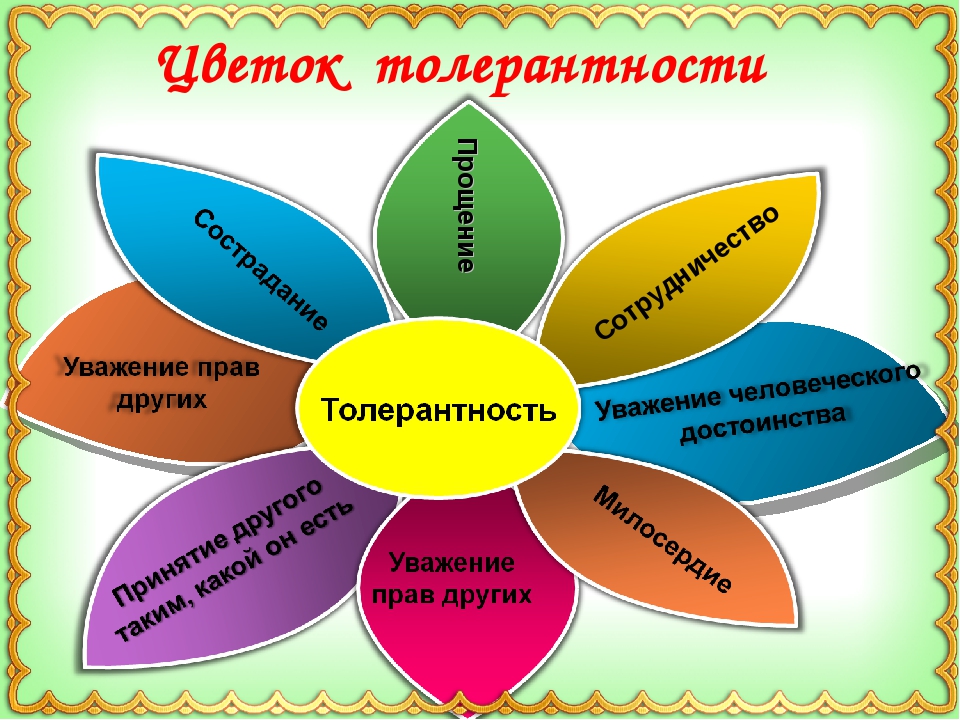 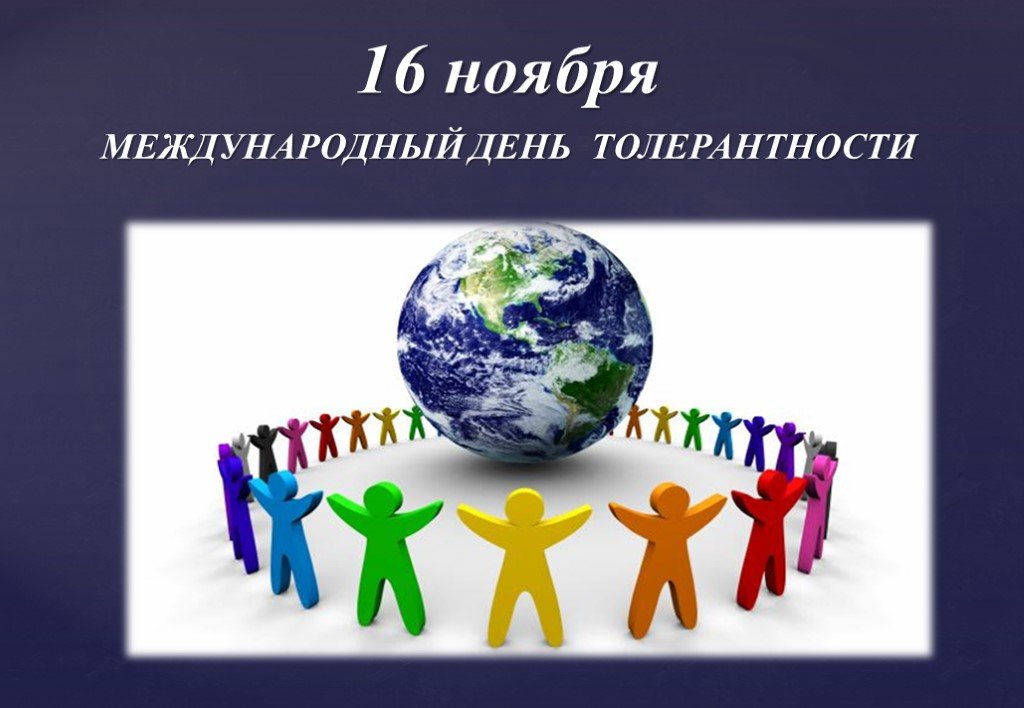 